Nombre de la emoción:   LA ALEGRÍA Edad – Ciclo: Educación infantil –  3º ( 5 y 6 años ).Justificación:Para aprender a gestionar la mente que siente, el niño necesita aprender a poner nombre a lo que está sintiendo, aprender que cada emoción tiene un nombre concreto, que puede expresarla sin temor y que todos los que le rodean también lo expresan.Objetivos:1.-Nombrar las emociones  que uno siente identificando la alegría.( Actividad 1)2.- Identificar, comprender y respetar  las emociones que sienten los demás; Identificar la emoción que experimentamos cuando damos un beso. (Actividad 3 , 4 y 5)3.- Proporcionar estrategias a los alumnos, a través de los cuentos, juegos, la pintura y la música,   para el reconocimiento de sus propias emociones. (Actividades 1 al 5)4.- Potenciar el uso del lenguaje verbal y no verbal para expresar las emociones. (Actividad 2, 3 y 7)5.- Acercar a los alumnos a la literatura con el fin de fomentar su interés por la misma y como medio para transmitir emociones. (Actividad 1).6.- Reflexionar sobre cómo nos sentimos, sobre que causa una emoción;  Identificar la emoción trabajada al oír la música seleccionada.( Actividad 2)7.- Favorecer las interacciones del grupo con el fin de mejorar el clima del aula y fomentar la cohesión grupal. (Actividad 4 y 6).Metodología:Sesiones expositivas en las que fomentaremos la capacidad de atención de los niños al narrar cuentos que componen la propuesta, con actividades de acción y grupales. En las actividades que se proponen después de la narración buscaremos la comprensión por parte de nuestros alumnos con una serie de preguntas abiertas con el fin de que los niños puedan explicar con sus propias palabras la actividad que llevaremos a cabo. Los alumnos formarán parte activa del proceso de aprendizaje descubriendo con la maestra o maestro los contenidos programados.Actividades:1.- Contamos el cuento: Un beso antes de desayunar.Las primeras  actividades que desarrollaremos en esta propuesta se basan fundamentalmente en la lectura de un cuento ilustrado que se convertirán en un ejemplo de la emoción seleccionada y que los alumnos podrían descubrir y poner en práctica en el aula.A su vez en sesión trimestral la maestra de educación infantil, podría explicar a los padres el proyecto que se intentará llevar a cabo en los próximos meses y pedir su colaboración en el mismo. El título  elegido para la emoción elegida  es: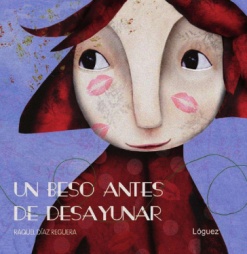 AlegríaUn beso antes de desayunarRaquel Díaz Reguera Editorial LóguezTodas las mañanas antes de irse al trabajo, la madre de Violeta deja un beso sobre la almohada a su hija antes de que se despierte. Esa mañana el beso comienza a saltar por el cuerpo de Violeta y finalmente se escapa por la ventana, y pasa el día repartiendo sonrisas, alegría y felicidad a todo aquello que toca. El beso consigue transformar los entornos y lugares a los que llega haciéndolos mucho más especiales. Con esta historia podremos trabajar con los  alumnos la importancia del cariño, de la actitud positiva ante la vida, de las palabras alegres y de las buenas intenciones y como todas ellas pueden hacerte sentir como a los personajes del cuento.DESARROLLO Para el desarrollo de esta actividad sentaremos a todos los alumnos en el suelo, formando un círculo en torno a la maestra . Crearemos un ambiente de gran expectación ante la narración del libro, enseñándoles la portada del mismo y preguntándoles antes de la lectura cual creen que podrá ser el tema. Les pediremos que guarden un gran silencio y les contaremos el cuento. Contar el cuento permitirá al maestro/a un contacto visual continuado y un acercamiento a los sentimientos que el cuento despierta en los niños. A medida que vamos contando el cuento iremos señalando y disfrutando de las ilustraciones.2.- Contamos el cuento;  Un beso antes de desayunar con música de fondoPara nuestra propuesta realizamos seleccionamos una pieza de música clásica: SINFONIA DE LOS JUGUETES (Leopoldo Mozart).DESARROLLO En posteriores sesiones contaríamos el cuento con la pieza musical Sinfonía de los Juguetes de Leopoldo Mozart como fondo en la narración del cuento. Al finalizar el cuento preguntaríamos a los  alumnos que han sentido. Que les parecía la música de fondo, les preguntaríamos también  si les parecía una música alegre o triste. Para finalizar la actividad les pediríamos que cerrasen los ojos y escuchasen la música con mucha atención para ver como se sienten. Una vez finalizada la audición iríamos preguntando a los alumnos que les ha hecho sentir la música.Escuchar un cuento en varias ocasiones proporciona a los niños la posibilidad de anticipar lo que va a suceder y aumenta su expectación, comprendiendo cada vez la historia en más profundidad.3.- Mural de los besosDESARROLLO Realizaremos la actividad todos sentados en el suelo. Desplegaremos un rollo de papel continuo en una de las paredes de la clase e iremos preguntado a los alumnos que personas normalmente les dan un beso. A medida que vayan diciendo diferentes personas la maestra los irá dibujando en la primera línea del mural. Lo siguiente que preguntaremos es cuando nos suelen dar un beso y con las respuestas que obtengamos también lo dibujaremos. Luego preguntaremos cuando dan ellos un beso y también lo anotaremos. Una vez dibujadas todas estas situaciones les preguntaremos que sienten cuando dan o reciben un beso.4.- ¿Qué me pone contento?DESARROLLO  Para realizar esta actividad entregaremos a cada niño una hoja de papel y les pediremos que dibujen que les hace felices y les pone muy contentos cada día. Una vez terminados los dibujos cada alumno expondrá al resto de la clase lo que ha dibujado y que siente cuando experimenta lo que ha dibujado. La maestra irá comentando cada dibujo y realizará un gran mural en una de las paredes de la clase donde colocarán todos los dibujos.5.- Mi regalo para ti DESARROLLO En esta actividad la maestra colocará en una mesa diferente material reciclado que habrán traído los niños en días anteriores. Los niños podrán manipularlo, explorarlo e ir descubriendo sus posibilidades artísticas. La maestra indicará a cada niño a que compañero entregará su creación cuando todos estén preparados se sentaran en círculo e irán haciéndose entrega de los regalos. Todos contemplarán y admirarán las obras de los demás.6.- Preparación de los escenarios y materiales para la dramatización del cuento Un beso antes de desayunar.DESARROLLO Con esta actividad prepararemos la dramatización de nuestro cuento. En el cuento Un beso antes de desayunar, un beso inquieto y muy aventurero se pasea por diferentes escenarios que serán los que trataremos de recrear. Su viaje comienza en un árbol, luego pasa a un pájaro, después a las nubes, a una lavandería, a un saco de cartas y finalmente a una panadería. Preparemos así la clase para recibir a este beso viajero. En papel continuo la maestra dibujará un árbol, varios pájaros, nubes y una panadería. Por grupos los niños se encargarán de ir adornado cada dibujo que se irán colocando en distintas zonas de la clase. Colocaremos también una cuerda de ventana a ventana de la clase y colgaremos distintas prendas de ropa. Por último cada niño dibujará unos labios en una hoja de papel que se encargarán de colorear y decorar a su gusto y que representarán el beso de la mamá de Violeta. Todo quedaría así listo para la representación.7.- Dramatización cuento Un beso antes de desayunar.DESARROLLOEn la realización de esta actividad el grupo completo realizaría la dramatización del cuento que se ha  estado trabajando. Todos los escenarios que se hubiesen preparado en la actividad anterior estarán en la clase y cada niño tendrá en la mano el beso que habían dibujado. La clase se dividirá en dos grupos, espectadores y actores. Los alumnos actores se prepararian y a medida que la maestra leyera  el libro irían representando el viaje del beso por los distintos escenarios de la clase. Cuando terminase con un grupo comenzaría el siguiente, y todos  disfrutarían de ser actores y espectadores.  EVALUACIÓN:Escala de Observación.Alumno: ……………………………………………………………………………Fecha:………...Edad: ……………..Poner una X en las casillas en blanco según el grado de calificación conseguido por el alumno/aTemporalización:EMOCIÓN – LA  ALEGRÍA012Actividad: Contamos el cuento Un beso antes de desayunarNombrar  las emociones identificando la alegríaAcercar a los alumnos a la literatura con el fin de fomentar su interés y amor por la mismaActividad: Contamos el cuento Un beso antes de desayunar con música fondoReflexionar sobre cómo nos sentimosIdentificar que emoción hemos sentido al oír la músicaActividad: Mural de los besosReflexionar sobre que causa una emoción.Identificar la emoción que experimentamos cuando damos un beso.Actividad: ¿Qué me pone contento?Valorar y respetar las emociones ajenas.Favorecer las interacciones del grupo con el fin de mejorar el clima del aula y fomentar lacohesión grupal.Actividad: Mi regalo para tiFomentar la creatividad y la expresión libre de uno mismo, expresando plásticamente nuestrascapacidades.Potenciar el respeto por las creaciones ajenas.Actividad: Preparación de escenarios y materiales para dramatización del cuentoFomentar las interacciones del grupo potenciando el trabajo en equipo.Actividad: Dramatización cuento Un beso antes de desayunarPotenciar el uso del lenguaje no verbal para representar las emociones.Fomentar la expresión libre de uno mismo con el fin de favorecer la autoestima.AlegríaACTIVIDADESLMXJVTEMPORIZACIÓN: MARZO TEMPORIZACIÓN: MARZO TEMPORIZACIÓN: MARZO TEMPORIZACIÓN: MARZO TEMPORIZACIÓN: MARZO TEMPORIZACIÓN: MARZO TEMPORIZACIÓN: MARZO 1ª SemanaContamos el cuento Un beso antes de desayunar (Raquel Díaz Reguera)1ª SemanaContamos el cuento Un beso antes de desayunar con música de fondo (Sinfonía de los juguetes de L. Mozart).1ª SemanaMural de los besos1ª Semana¿Qué me pone contento?2 ª SemanaContamos el cuento Un beso antes de desayunar con música de fondo (Sinfonía de los juguetes de L. Mozart).2 ª SemanaMi regalo para ti2 ª SemanaPreparación de los escenarios y materiales para dramatización del cuento Un beso antes de desayunar2 ª SemanaDramatización del cuento Un beso antes de desayunar con música de fondo